GUÍA EVALUADA DE RESUMEN UNIDAD 0Guía Ciencias Naturales  Segundos BásicosITEM I.-PRESENTACIÓN DEL CONTENIDO. LAS ESTACIONES DEL AÑO 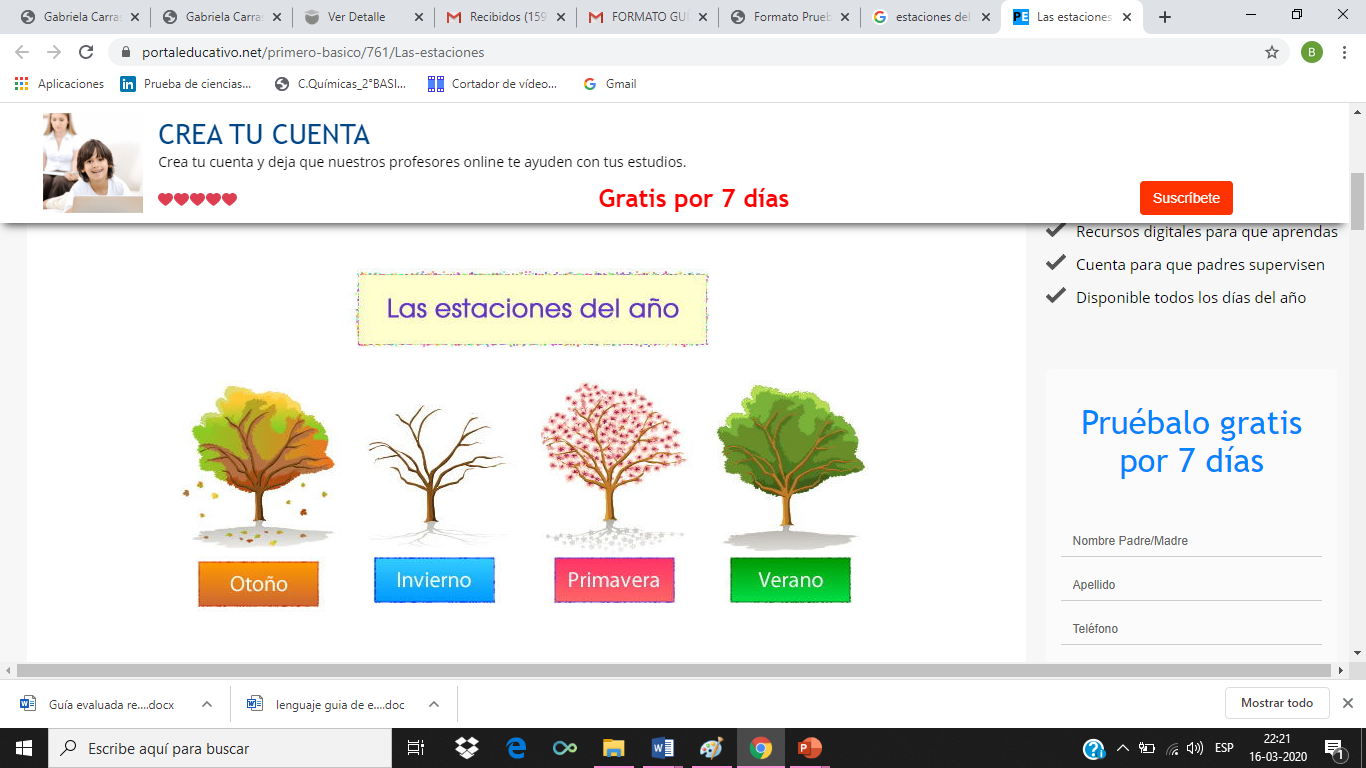 Las estaciones se caracterizan por que cada una tiene un clima distinto. Además cada una dura tres meses.ITEM II.- PRÁCTICA GUIADA  Ejemplos,links, bibliografía, videos, etc.Links educativos https://www.youtube.com/watch?v=b6XSdJ4ujPshttps://www.youtube.com/watch?v=RRLMBbt778Ahttps://www.youtube.com/watch?v=gxUpyhp2nVgITEM III.- PRÁCTICA AUTÓNOMA Y PRODUCTO  (Ejercicios, preguntas,reflexión,trabajo, etc)Actividad 1 (12 puntos / 1 pto cada dibujo)Observa las imágenes y colorea según se indica. Amarillo los elementos de verano. Rojo los elementos de invierno Verde los elementos de primavera Naranjo los elementos de otoño. 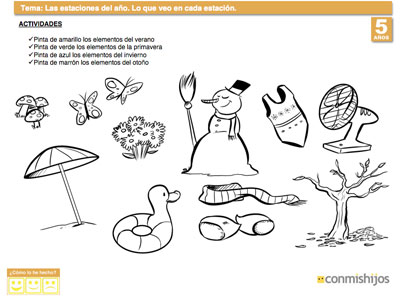 Actividad 2  (4 puntos/ 1 pto cada una)Une cada imagen con la estación que corresponde. 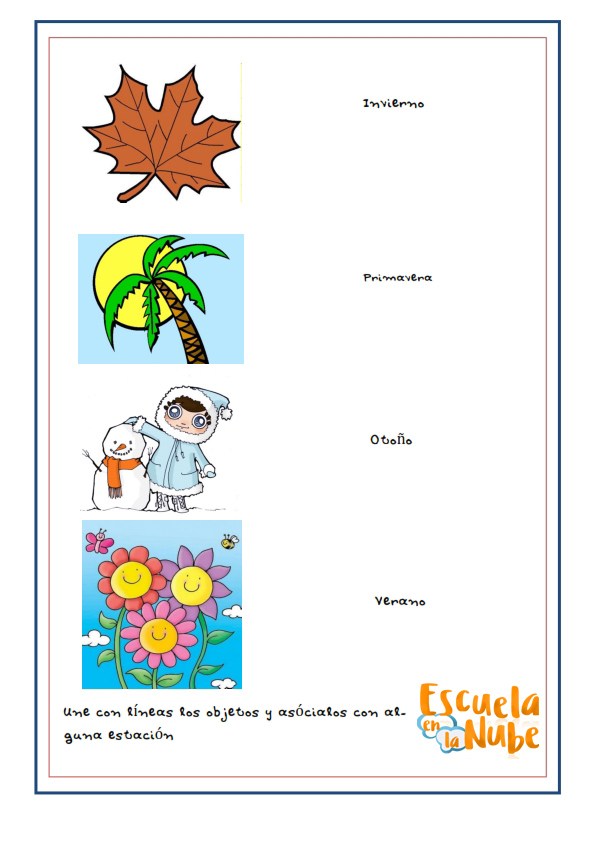 Verano       Invierno      Primavera     Otoño Actividad 3 (12 puntos/ 3 ptos por imagen)Dibújales la ropa a los niños según la estación del año que indica. (Al menos tres elementos por niño o niña) 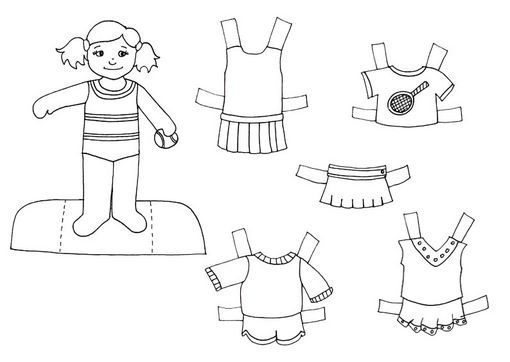 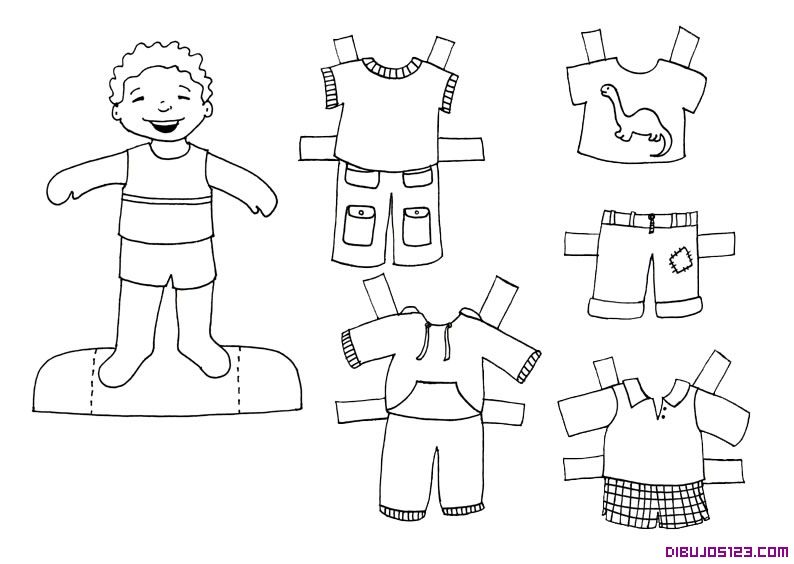 Verano                                                               primavera  Otoño                                                           invierno Actividad 4 (12 puntos / 3ptos cada recuadro) Observa la imagen y responde las preguntas a continuación. 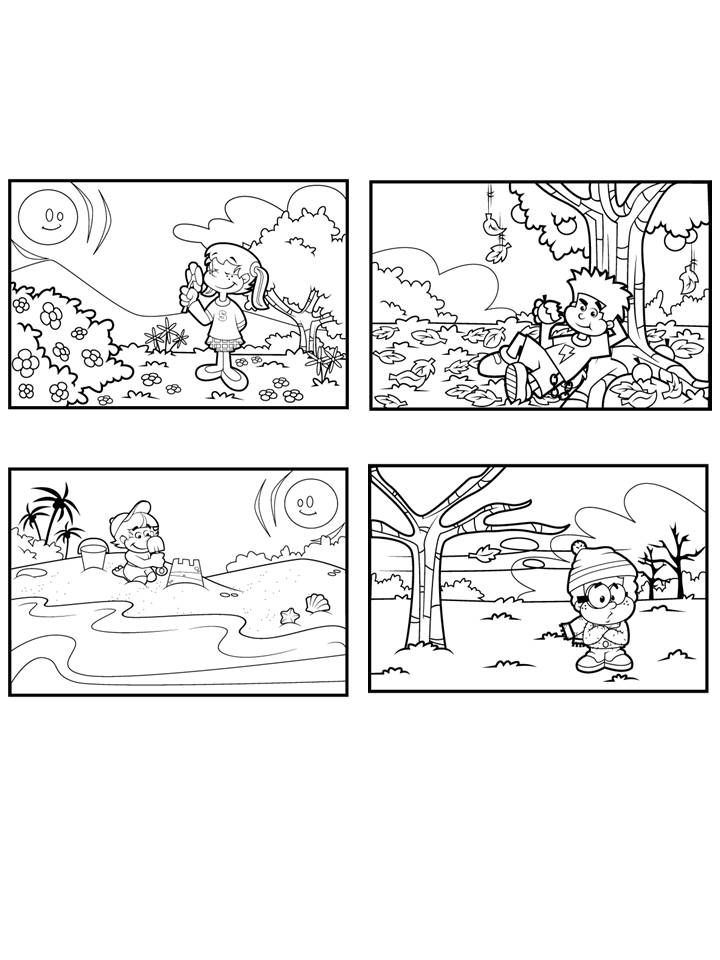 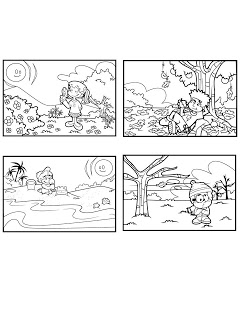 Actividad 5 (5 puntos /1pto cada unión)Une cada clima con el vestuario que corresponda.  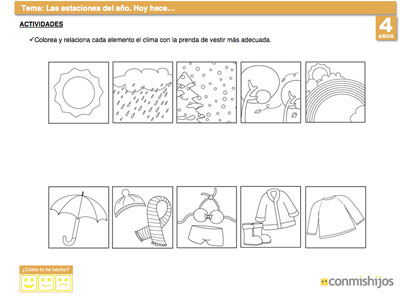 Nombre:Curso:FechaPuntaje EvaluaciónPuntaje Evaluación45 puntos. Puntaje de corte (60%):Puntaje de corte (60%):27 puntos. 27 puntos. 27 puntos. Puntaje obtenido:Puntaje obtenido:Calificación:Calificación:INSTRUCCIONES: La siguiente guía evaluada posee contenidos de la unidad 0 resumidos para poder apoyar su aprendizaje durante este proceso, posee links con videos interactivos, definiciones y contenidos de apoyo,  lee cada instrucción atentamente y realiza las actividades dadas. Importante: estas guías deben ser enviadas a más tardar el día 26 de marzo a través del correo institucional de cada docente según el nivel y letra de su curso, dichos correos se encontraran disponibles en la página del colegio. Objetivo 12: Describir y comunicar los cambios de ciclo de las estaciones y sus efectos en los seres vivos y el ambiente. Contenidos: Cambios y efectos en las estaciones del año. El otoñoEmpieza el 21 de marzo y termina el 20 de junio. En el otoño empieza a bajar la temperatura y las hojas de los árboles se caen.- El inviernoEmpieza el 21 de junio y termina el 20 de septiembre.En el invierno la temperatura es más fría, los árboles ya no tienen hojas ni flores. Además llueve más que en los otros meses del año y en algunos casos suele caer nieve. En las casas es necesario encender estufas o chimeneasLa primaveraEmpieza el 21 de septiembre y termina el 20 de diciembre.En la primavera la temperatura es más tibia. Comienzan a florecer las plantas, árboles y jardines. Comienzan a aparecer más pajaritos, ya que llegan a los climas más cálidos. El veranoEmpieza el 21 de diciembre y termina el 20 de marzo.En el verano hace mucho calor, por lo que se usa ropa más delgada. Los árboles dan sus frutos y las personas generalmente toman sus vacaciones.